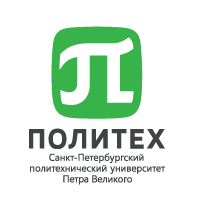 Санкт-Петербургский государственный политехнический университет Петра Великого,Гуманитарный институт,Научно-исследовательская лаборатория «Лингвистические технологии»приглашают принять участие в 1-й  международной научной конференции Наука в общественном диалоге:ценности, коммуникации, организацияДля обсуждения сложных задач науки в современном обществе приглашаются специалисты в области естественнонаучного и гуманитарного знания, научной коммуникации, социологии науки, философии, прикладной лингвистики, связей с общественностью, научной журналистики, а также научные коммуникаторы и организаторы науки.Конференция проводится с 24 по 25 апреля  2017 г.в Санкт-Петербургском  политехническом университете Петра Великогопо адресу: Санкт-Петербург, ул. Политехническая, д.19.Программный комитет  конференции:Председатель: Ипатов О.С., Проректор по научной работе, Санкт-Петербургский политехнический университет Петра Великого, РоссияАлмазова Н.И., Директор Гуманитарного Института, Санкт-Петербургский политехнический университет Петра Великого, Россия,  Сопредседатель Чернявская В.Е., Заведующий НИЛ «Лингвистические технологии», Санкт-Петербургский политехнический университет Петра Великого, Россия, СопредседательБауман К.-Д., Директор Института Транслятологии, Университет Лейпциг, ГерманияБердников Я.А., Заведующий кафедрой экспериментальной ядерной физики, Санкт-Петербургский политехнический университет Петра Великого, РоссияБернер Э., профессор Университета Потсдам, ГерманияВартанова Е.Л.,  Декан факультета журналистики, МГУ имени Ломоносова, РоссияВикулова Л.Г., Заместитель директора Института иностранных языков,  Московский городской педагогический университет, РоссияГавра Д.П., заведующий кафедрой связей с общественностью в бизнесе, Санкт-Петербургский государственный университетГаспарян Г., Ректор, Ереванский государственный университет языков и социальных наук,  АрменияЖаркынбекова Ш., Декан Филологического факультета, Евразийский Национальный университет имени Л.Гумилева, КазахстанКузнецов Д.И., Проректор, пресс-секретарь, Санкт-Петербургский политехнический университет Петра Великого, РоссияШубина Н.Л., Декан Филологического факультета, Российский государственный педагогический университет им. А. И. Герцена, Россия                          Проблемы для обсуждения на  конференции:1. Конвергенция наук и технологий. Гуманитарное и естественно-научное знание: диалог наук.2. Коммуникации в науке. Управление системой научных коммуникаций. Научно-исследовательский университет как модель организации научной и образовательной деятельностью.3. Речевые техники вербализации и трансфера знаний. Социокультурные традиции в научной коммуникации. Проблемы перевода научного текста.4. PR и научная коммуникация.  Формирование положительного имиджа ученого в обществе.  Стратегии продвижения результата. 5. Ценности и нормы в науке. Гражданская наука. Профессионализм  и профессиональная культура. Правовые аспекты  в научной коммуникации. Публикационная этика. 6. Научная журналистика.  Популяризация науки и научного результата в обществе.  Лженаука и формы противодействия лженауке.7. Наукометрические показатели и экспертная оценка  деятельности ученого. «Открытая наука». Информационное обеспечение публикационной активности. Научная публикация: пути повышения качества и заметности.Рабочие языки конференции  русский, английский.Формат конференции: панельные дискуссии, круглый стол, научные и научно-популярные лекции ведущих специалистов. В рамках конференции будут организованы две дискуссионные площадки в формате круглых столов по проблемам: Как сформировать положительный имидж ученого в обществе,  Научно-исследовательский университет как модель организации научной и образовательной деятельностью.Заявки на участие в конференции принимаются вместе с текстом доклада на русском или английском языках  до  15 февраля  2017 г. Заявки, поданные позже указанного срока, к рассмотрению не принимаются. О включении заявленных докладов в программу конференции  будет сообщено   до   15 марта  2017 г. Издается сборник материалов с присвоением  ISBN,  он будет представлен в РИНЦ, размещен в свободном доступе  на сайте hum.spbstu.ru; www.hum.spbstu.ru/science2017. Оргкомитет не рассылает материалы конференции неприбывшим участникам.Форма заявки на участие в конференции (оформляется на русском или английском  языке):
            Фамилия, имя, отчество 
            Ученая степень, ученое звание               Место работы и должность,  электронный адрес
            Тема выступления
            Формат участия: пленарный доклад, секционный доклад участие в круглом столе

Информация, форма заявки для участия в конференции, реквизиты  для банковских переводов размещены с 15 ноября 2016 г.  на сайте www.hum.spbstu.ru/science2017Регистрационный взнос включает публикацию доклада до 3 страниц, сертификат участника, кофейные паузы, включение материалов в базу РИНЦ.  Для граждан России и стран СНГ 1200 руб., для граждан других государств  8000 рублей.Оргкомитет бронирует места в гостинице. Просим указать в заявке необходимость бронирования гостиницы. Номера бронируются в общежитии гостиничного типа, о ценах на номера можно будет узнать в следующем письме.По всем вопросам, связанным с проведением конференции, обращаться в оргкомитет конференции: 199053, Санкт-Петербург, ул. Политехническая 19, 6 уч. корп, Лернер Ася Григорьевна, отв. секретарь, е-mail: tcherniavskaia@rambler.ru с пометкой вопрос по конференции.